WEEKLY CALENDARSTEWARDS FOR FEBRUARY 121836 East Hwy. 50, Emporia KS 66801620.342.0081  office@flinthillschristianchurch.orgflinthillschristianchurch.orgWORSHIP SERVICEThe purpose of Flint Hills Christian Church is to obey the Great Commandment (Mark 12:30-31) and fulfill the Great Commission (Matt. 28:19-20).Prayer Meeting, 8 a.m., Prayer RoomWorship Service, 10:15 a.m.(Please set all electronic devices to silent during worship.)WelcomeWorship in Song:  					Praise Team(Feel free to stand or sit during Worship in Song)The Lord’s Supper is open to all ChristiansOfferingSpecial Music						Praise Team  
AnnouncementsWorship in Song:  					Praise Team(Feel free to stand or sit during Worship in Song)Closing Song	Praise TeamFollowing Worship, John & Maria Wernli will be available for Counsel by the Prayer RoomWORSHIP SERVICEThe purpose of Flint Hills Christian Church is to obey the Great Commandment (Mark 12:30-31) and fulfill the Great Commission (Matt. 28:19-20).Prayer Meeting, 8 a.m., Prayer RoomWorship Service, 10:15 a.m.(Please set all electronic devices to silent during worship.)WelcomeWorship in Song:  					Praise Team(Feel free to stand or sit during Worship in Song)The Lord’s Supper is open to all ChristiansOfferingSpecial Music						Praise Team  
AnnouncementsWorship in Song:  					Praise Team(Feel free to stand or sit during Worship in Song)Closing Song	Praise TeamFollowing Worship, John & Maria Wernli will be available for Counsel by the Prayer RoomANNOUNCEMENTSTwo new Bible Studies are starting this week.  If you are not currently in a study, we encourage you to check these out . . . 
The Book of Titus will begin tomorrow night, led by Mark Kraft.  He will be handing out materials and discussing class particulars.  The class meets in the Youth Lounge on Monday nights at 7 p.m.
Wrestling with God, a Precept Ministry inductive study on Isaac, Jacob, and Esau starts February 7.  This 4-week Ladies Bible study in Genesis meets Tuesdays at 9:30 a.m. at Holiday Resort or 6:30 p.m. at 1529 Road 170.  The cost is $5.00 for the book.  Call Joy Brooks at 342-4124 to order a book.
The Annual Meeting will be February 12 at 5:30 p.m. in the Fireside Room.  Following the meeting we will share a Potluck Dinner.  Meat will be provided, so please bring two sides/dessert to share.
  The next Career Singles event will be February 17 at 7 p.m. in the Youth Lounge. We'll enjoy a popcorn bar and play team Jeopardy. Please bring a sweet treat to go along with the popcorn. There is a fun twist to the Jeopardy game that requires your input ahead of time, so RSVP on Facebook or see Tysin or Candace Smith today.
  WEW is February 24th at 7p.m.  Becky Hintz will be speaking on 1 Peter 4:9 "Be hospitable to one another without complaint."  Join us as we dig deeper into God's Word and learn more about how we can serve one another as instructed in the Bible.  We will be serving light snacks and refreshments.  We would love to have you join us. Please sign up for this event at the WEW table as soon as possible.
   We wish to express a special Thank You to everyone at FHCC for the many cards, prayers and visits while I was in the hospitals in Topeka and Kansas City.  We certainly have deeply appreciated how everyone has come around me and supported both of us during the hospitalizations and since coming home.                                            Mike and Linda Haag
   Do you need a place to organize your sermon notes? Visit the Resource Center for 3 ring binders.
   ANNOUNCEMENTSTwo new Bible Studies are starting this week.  If you are not currently in a study, we encourage you to check these out . . . 
The Book of Titus will begin tomorrow night, led by Mark Kraft.  He will be handing out materials and discussing class particulars.  The class meets in the Youth Lounge on Monday nights at 7 p.m.
Wrestling with God, a Precept Ministry inductive study on Isaac, Jacob, and Esau starts February 7.  This 4-week Ladies Bible study in Genesis meets Tuesdays at 9:30 a.m. at Holiday Resort or 6:30 p.m. at 1529 Road 170.  The cost is $5.00 for the book.  Call Joy Brooks at 342-4124 to order a book.
The Annual Meeting will be February 12 at 5:30 p.m. in the Fireside Room.  Following the meeting we will share a Potluck Dinner.  Meat will be provided, so please bring two sides/dessert to share.
  The next Career Singles event will be February 17 at 7 p.m. in the Youth Lounge. We'll enjoy a popcorn bar and play team Jeopardy. Please bring a sweet treat to go along with the popcorn. There is a fun twist to the Jeopardy game that requires your input ahead of time, so RSVP on Facebook or see Tysin or Candace Smith today.
  WEW is February 24th at 7p.m.  Becky Hintz will be speaking on 1 Peter 4:9 "Be hospitable to one another without complaint."  Join us as we dig deeper into God's Word and learn more about how we can serve one another as instructed in the Bible.  We will be serving light snacks and refreshments.  We would love to have you join us. Please sign up for this event at the WEW table as soon as possible.
   We wish to express a special Thank You to everyone at FHCC for the many cards, prayers and visits while I was in the hospitals in Topeka and Kansas City.  We certainly have deeply appreciated how everyone has come around me and supported both of us during the hospitalizations and since coming home.                                            Mike and Linda Haag
   Do you need a place to organize your sermon notes? Visit the Resource Center for 3 ring binders.
   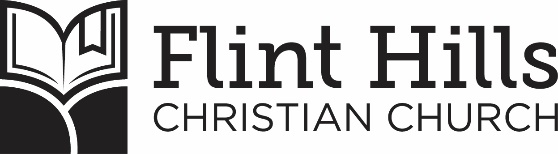 